ПЛАН ЗАСТРОЙКИ «СЕРВИС НА ВОЗДУШНОМ ТРАНСПРТЕ»План застройкиКомпетенции «Сервис на воздушном транспорте»Актуальный план застройки для проведения чемпионата вычерчивается в соответствии с принятыми в компетенции условными обозначениями с применением компьютерных программ и с учетом наименований инфраструктурного листа План застройки может иметь иную планировку, утвержденную главным экспертом площадки, однако должен предусматривать возможность выполнения всех модулей конкурсного задания.Комната участников, комната экспертов, главного эксперта, а также комната (аудитория) для выполнения модуля «А – Кейс-практикум» могут находиться в другом помещении, за пределами конкурсной площадки в шаговой доступности.Зона работы главного эксперта может размещаться как в отдельном помещении, так и в комнате экспертов.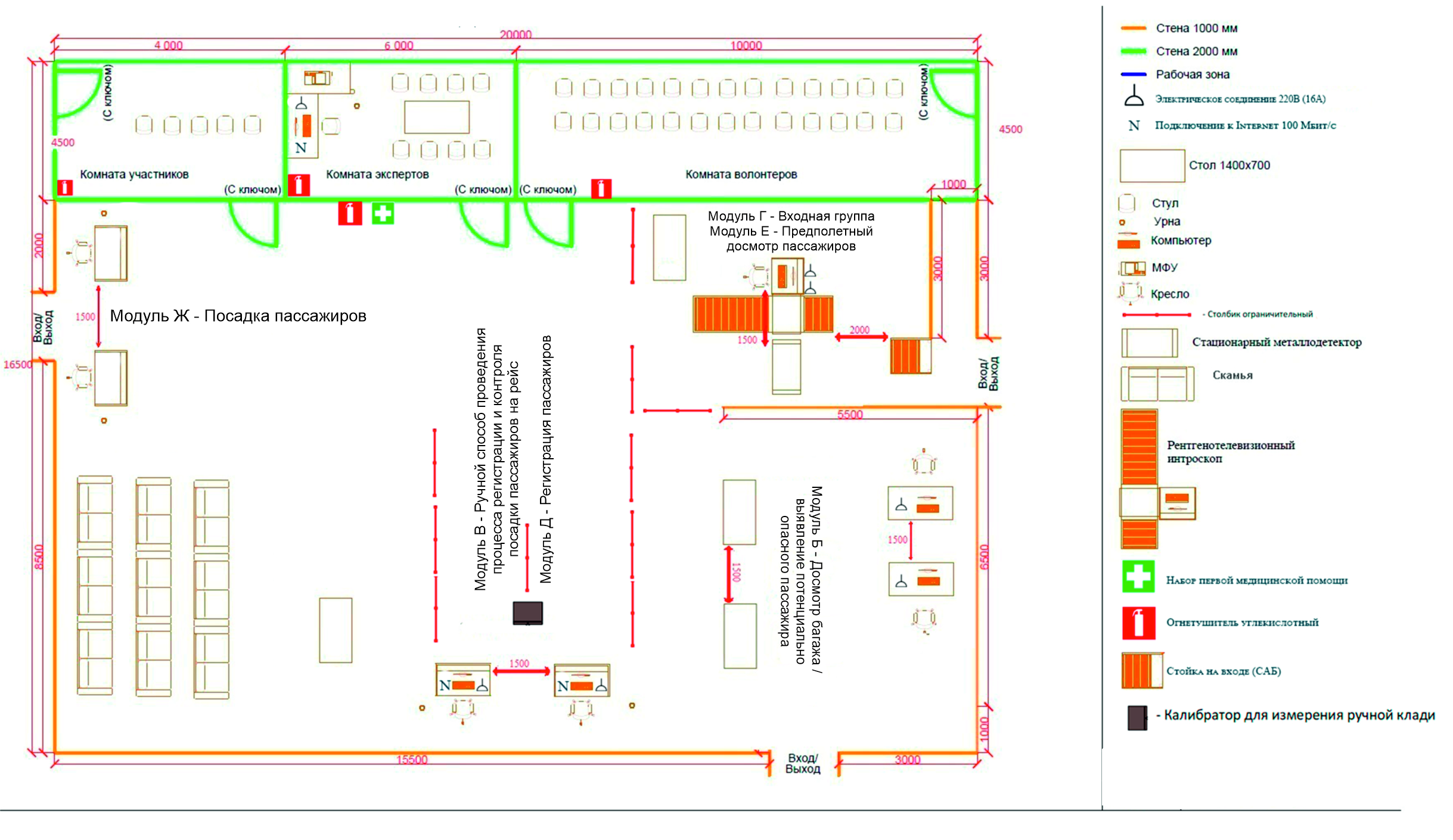 